МУ «Наурский районный отдел образования»Муниципальное бюджетное общеобразовательное учреждение«ИЩЕРСКАЯ СРЕДНЯЯ ОБЩЕОБРАЗОВАТЕЛЬНАЯ ШКОЛА»(МБОУ «Ищерская СОШ»)МУ «Невран кIоштан дешаран отдел»Муниципальни бюджетни юкъарадешаран учреждени«ИЩЕРСКИ ЮККЪЕРА ЮКЪАРАДЕШАРАН ШКОЛА»(МБЮУ «Ищерски йолу ЮЮШ»)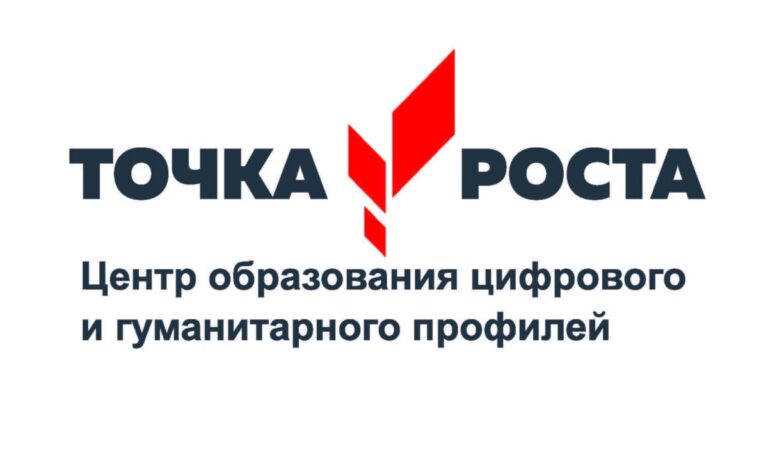 Дополнительная общеобразовательнаяобщеразвивающая программа«Мир информационных  технологий»Направленность программы: техническаяУровень программы: стартовый Возрастная категория участников: 10- 16 летСрок реализации программы: 1 годСоставитель:Бутаев Райбек Рыхванович., педагог дополнительного образованияСТ.ИЩЕРСКАЯ - 2022г.Пояснительная записка     Предмет информатика (машинный вариант) в школе изучается учащимися с 5 по 11 класс на базовом уровне, но количество часов для качественного освоения графических редакторов недостаточно.  В современном мире умение представить себя и свою работу очень важно, поэтому программа данного кружка отражает потребности учащихся и школы.      Создание рисунков в графических редакторах и мультимедиа-презентация – это способ ярко, эффективно и понятно рассказать о своих работах, привлечь внимание и произвести нужное впечатление.     Решение задачи предполагает:работа с текстовым редакторомзнакомство с графическими редакторами использование графических примитивов;разработка эскизов;помощь в постановке целей презентации; проработку плана презентации, её логической схемы; стилевое решение презентации; дизайн слайдов презентации; озвучивание презентации; сборку презентации.      Творческое Актуальность: В современном мире мы можем наблюдать феномен внедрения информационных технологий в жизнь общества, семьи. Возможности и удобства, которые предоставляются в этой области, создают объективные предпосылки для использования информационных технологий в сфере образования, работы и отдыха. Отличительные особенности Программы:  Программа курса ориентирована на объединение учащихся «Мир информационных  технологий» - это объединение учащихся по интересам.     Программа называется «Мир информационных технологий», потому что это действительно мир огромных возможностей  при использовании информационных технологий создать настоящее художественное произведение.     Программа имеет практическую направленность.Адресат программы.Программа адресована детям от  10 до 16 лет.Условия набора учащихся.Для обучения принимаются все желающие (не имеющие медицинских противопоказаний).Количество учащихся.  Количество привлеченных  детей –  человек. .Объем и срок освоения программы.Программа рассчитана на один учебный год. 34 недели. В неделю 4 занятия. Состав группы - занятия проводятся по группам с постоянным составом. В кружке могут быть обучающиеся разных возрастов .Режим занятий.4 раза в неделю по 2 часа. Продолжительность занятий – 80 мин. Занятия включают в себя организационную, теоретическую и практическую части.Форма обучения - очная.Группы форм организации обучения:по количеству учащихся, участвующих в занятии (коллективная, фронтальная, групповая, индивидуальная);по особенностям коммуникативного взаимодействия педагога и детей (лекция, семинар, практикум, экскурсия, олимпиада, конференция, мастерская, лаборатория, конкурс, фестиваль, отчетный концерт и т.д.);по дидактической цели (вводное занятие, занятие по углублению знаний, практическое занятие, занятие по систематизации и обобщению знаний, по контролю знаний, умений и навыков, комбинированные формы занятий).1.2 Цели и задачи программыЦель: Более углубленное изучение и раскрытие особенно важных элементов программы по информатике. Формирование  у учащихся умения владеть компьютером как средством решения практических задач связанных с графикой и мультимедиа, подготовив учеников к активной полноценной жизни и работе в условиях технологически развитого общества. ЗАДАЧИ:Образовательные:Научить учащихся создавать документы, оформлять их.Научить учащихся создавать и обрабатывать рисунки с использованием  графических редакторов.Включение учащихся в практическую  деятельностьРазвитие мотивации к сбору информации.     Воспитательные:Формирование потребности в саморазвитииФормирование активной жизненной позицииРазвитие культуры общенияРазвитие навыков сотрудничества     Развивающие:Развитие деловых качеств, таких как самостоятельность, ответственность, активность, аккуратность.Развитие чувства прекрасногоРазвитие у учащихся навыков критического мышленияЧтобы перейти к обучению, необходимо задать компетенции в деятельности  форме.1.3 Содержание программы по курсу«Мир информационных  технологий»Планируемые результаты освоения обучающимисякурса «Мир информационных  технологий»Учащиеся узнают о:основных правилах работы на ПК;технологии обработки информации с помощью ПК;интерфейсе MS PowerPoint, Word, Excel;настройке эффектов анимации;правилах вставки рисунка, диаграммы, графики, звука;видах сайтов;Учащиеся научаться:собирать, обрабатывать, передавать, хранить, искать и защищать информацию.пользоваться программами: MS Word, MS Excel, Power Point, приобретать опыт создания, редактирования, оформления, сохранения, передачи информационных объектов различного типа с помощью современных программных средств.пользоваться основными функциями стандартного текстового редактора, следовать основным правилам оформления текста; использовать полуавтоматический орфографический контроль; использовать, добавлять и удалять ссылки в сообщениях разного вида;заполнять учебные базы данных;создавать интерактивные анимации.Требования к знаниям и умениям учащихся.	По окончании обучения учащиеся должны демонстрировать сформированные умения и навыки работы с информацией и применять их в практической деятельности и повседневной жизни. Ожидается, что в результате освоения общих навыков работы с информацией учащиеся будут уметь:- представлять информацию в табличной форме, в виде схем; - создавать свои источники информации — информационные проекты (сообщения, небольшие сочинения, графические работы;- создавать и преобразовывать информацию, представленную в виде текста и таблиц;- владеть основами компьютерной грамотности;- использовать на практике полученных знаний в виде рефератов, докладов, программ, решение поставленных задач;- готовить к защите и защищать небольшие проекты по заданной теме..2.3 Формы аттестацииОтслеживание результатов образовательного процесса осуществляется посредством итоговой аттестации. Обучающиеся по данной программе, проходят итоговую аттестацию по окончанию освоения курса (май).При подведении итогов освоения программы используются формы аттестации:-опрос;-выполнение творческой работы- отработка практических навыков.2.5 Учебная литература, используемая для реализации курса1. Программы общеобразовательных учреждений. Информатика. 1-11 классы. 2. Учебники по информатике для 5 - 6 классов  автора Л.Л. Босова    – «Информатика и ИКТ» М.: БИНОМ. Лаборатория знаний, 2019 г.3. Методические пособия к учебникам по информатике для 5 - 6 классов  автора Л.Л. Босова    – «Информатика и ИКТ» М.: БИНОМ. Лаборатория знаний, 2019 г.4. Учебный курс Microsoft Office: Питер 2018 г. ПРИНЯТАна заседании педагогического советаПротокол № 4 от 01.01.2022г.УТВЕРЖДЕНАприказом МБОУ«Ищерская СОШ»от 01.01.2022 № 28И.о.директора ________ Р.И.Назыров№Наименование тем занятийОбщее количество учебных часовВ том числеВ том числе№Наименование тем занятийОбщее количество учебных часовТеорети-ческихПракти-ческихВводное занятие.Техника безопасности на занятиях кружка.Знакомство с текстовым редактором Word.211Создание документа. Ввод текста, перемещение курсора, исправление ошибок. Сохранение документа.211Редактирование текста: выделение текста, копирование и перемещение текста.20,51,5Оформление текста: применение шрифтов и их атрибутов.20,51,5Оформление текста: выделение текста цветом20,51,5Выравнивание текста, использование отступа, межстрочный интервал.20,51,5Нумерация и маркеры20,51,5Изменение формата нумерации и маркировки20,51,5Вставка специальных символов, даты и времени20,51,5Проверка орфографиии грамматики20,51,5Использование режима предварительного просмотра, разрыв страницы, изменение ориентации и размера страницы20,51,5Выравнивание текста по вертикали, установка полей, параметры печати20,51,5Форматирование разделов, создание и изменение нумерации страниц20,51,5Создаем деловые документы: справки, приказы, заявления и т.п.211Используем элементы рисования: автофигуры, заливка20,51,5Создание проекта Поздравительная открытка «С Новым годом»Используем элементы рисования: линии, стрелки20,51,5Используем элементы рисования: тени, объем20,51,5Используем элементы рисования: вставка картинок, рисунков20,51,5Используем элементы рисования:  объект WordArt20,51,5Используем элементы рисования: объект Надпись20,51,5Создание проекта Поздравительная открытка «С днем рождения»2-2Создание проекта «Расписание уроков»2-2Работа с колонками: оформление газетных колонок211 Форматирование таблиц: добавление границ и заливки3-3Работа с таблицами: создание таблиц, ввод текста, форматирование текста, изменение направления текста20,51,5Изменение структуры таблицы: добавление и удаление строк и столбцов, изменение ширины столбцов и ячеек, объединение и разбивка ячеек20,51,5Создание проектаШкольная стенгазета (в формате колонок) «День защитника Отечества»20,51,5Эффективная работа с Word: создание и переопределение стиля20,51,5Знакомство с интерфейсом Paint2-2Использование графических примитивов в Paint211Создание проекта Поздравительная открытка «8 марта – праздник весны»514Работа с фрагментами2-2Рисование узоров2-2Использование масштаба. Создание рисунков из пикселей211Вставка текста в растровый графический редактор2-2Практическая работа “Создание рисунков”.2-2Конкурс рисунков2-2Знакомство с интерфейсом MS PowerPoint . 211Создание слайдов.2-2Вставка изображений в слайды2-2Настройка анимации и звука211Работа над презентацией2-2Конкурс презентаций2-2Знакомство с Windows Movie Maker 212Монтаж файлов211Монтаж файловРабота над фильмом2-2Работа над фильмомПрезентации фильмов2-2Электронная почта211Создание электронной почты2-2Компьютерные вирусы211Резерв22Итого